Apstiprinu: ____________Alda EglīteMadonas BJC direktore____. ____.2023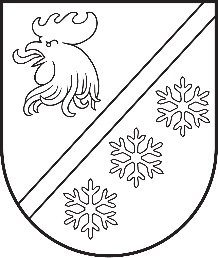 Madonas novada pašvaldībaMADONAS BĒRNU UN JAUNIEŠU CENTRSReģ.Nr. 40900005236, Skolas iela 8a, Madona, Madonas novads, LV -4801e-pasts: bjc@madona.lvStarptautiskajai Dzimtās valodas dienai veltītā literārā konkursa  - izstādes“Vēstule dzimtajai vietai dzimtajā valodā”NOLIKUMSMĒRĶISSekmēt dzimtās valodas lietojumu, uzsverot tās nozīmi ikdienas komunikācijā, pašizpausmē un daudzpusīgas personības attīstībā.UZDEVUMIRosināt izglītojamo interesi par dzimto valodu un tās pielietojuma daudzveidību.Bagātināt izglītojamo vārdu krājumu, stimulējot apgūt vēstuļu rakstīšanas prasmes.Veicināt izglītojamo radošu pašizteiksmi dzimtajā valodā.Mudināt audzēkņus rakstīt rokrakstā, izkopjot to.ORGANIZATORSMadonas Bērnu un jauniešu centrs.DALĪBNIEKIMadonas novada bērni un jaunieši.NORISES LAIKS2023. gada 1. februāris - 2023. gada 1. aprīlis.NORISEDalībnieki līdz 2023. gada 25.februārim iesniedz vērtēšanai ar roku rakstītu vēstuli dzimtajai vietai.Vēstule jāiesniedz Madonas Bērnu un jauniešu centrā, metodiskajā kabinetā vai pastkastītē Skolas ielā 8a, Madonā.Skanētā veidā vēstuli var iesniegt, nosūtot uz e- pastu madonasbjc8@gmail.com Iesniedzot darbu, uz atsevišķas lapas vai e-pasta tekstā ir norādīts autora vārds, uzvārds, vecums, izglītības iestāde, pedagogs, kurš palīdzējis un saziņas tālruņa numurs.Vēstules noformējums ir autora ziņā.Vēstules apjoms – ne vairāk kā viena A4 lappuse (no vienas puses, lai var eksponēt).No vienas klases var iesūtīt ne vairāk kā trīs vēstules. Atlasi veic pedagogs.No 2023. gada 1. marta labāko darbu izstāde Madonas novada bibliotēkā Pēc konkursa, iesūtītie darbi saņemami atpakaļ līdz 3. martam, izstādītie darbi – pēc izstādes slēgšanas.VĒRTĒŠANA Iesniegtās vēstules vērtē žūrija 5 cilvēku sastāvā.Vēstules tiek vērtētas pēc sekojošiem kritērijiem:Saturs - domas izteiktas skaidri, precīzi, atbilstoši tematikai.Pareizrakstība un noformējums - ortogrāfijas un interpunkcijas nosacījumu ievērošana, teksta izkārtojums, rokraksts.Dzimtās valodas lietojums – vārdu krājuma bagātība.Žūrijas izvēlētie darbi tiks izstādīti Madonas novada bibliotēkā no 2023. gada 1. marta.CITI NOSACĪJUMIMadonas BJC rīkotajos konkursos iesniegtie darbi saņemami atpakaļ vienu mēnesi pēc konkursa norises beigām.Neizņemtie darbi tiek utilizēti.DATU AIZSARDZĪBAMadonas Bērnu un jauniešu centrs savā darbībā ievēro Vispārīgās datu aizsardzības regulas, Fizisko personu datu apstrādes likuma un citos normatīvajos aktos noteiktās prasības attiecībā uz personas datu apstrādes likumīgumu un aizsardzību.Datu privātuma politikas mērķis ir sniegt informāciju par galvenajiem mūsu veiktajiem personas datu apstrādes nolūkiem, to tiesisko pamatojumu un citu informāciju saskaņā ar Eiropas Parlamenta un Padomes regulai Nr.2016/679 par fizisku personu aizsardzību attiecībā uz personas datu apstrādi un šādu datu brīvu apriti un ar ko atceļ Direktīvu 95/46/EK (Vispārīgā datu aizsardzības regula) 13.panta nosacījumiem.Pārzinis: Madonas novada pašvaldība: Saieta laukums 1, Madona, Madonas novads, LV-4801, reģistrācijas Nr.90000054572, tālr. +371 64860090, e-pasts: dome@madona.lv. Datu aizsardzības speciālists: Raivis Grūbe, tālr.:+371 67419000, e-pasts: raivis@grubesbirojs.lvKONTAKTINFORMĀCIJAIndra Veipa  indra.veipa@madona.lv  mob.t.: 29809774